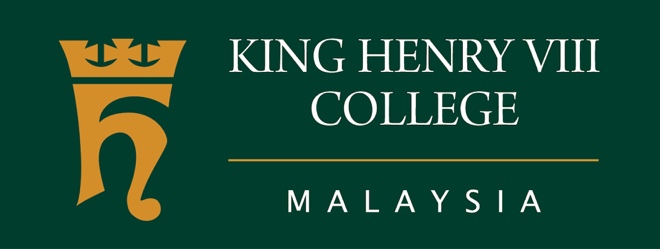                                                 EMPLOYMENT APPLICATION FORM  Position Applied For:      Click on or tab to grey areas to complete. Please continue on a separate sheet where necessary.PERSONAL DETAILSEDUCATIONSecondary School(s): give dates and places in chronological order and details of academic achievements.University, College and Professional Training: give details of qualifications and other achievements.CURRENT EMPLOYMENTPREVIOUS EMPLOYMENT (Give dates and places of all previous appointments)PERSONAL INFORMATIONPlease explain why you think you should be considered for this post:Please list any other relevant qualifications or interests:Give any other information that you consider relevant to this application:Medical informationCriminal convictions and cautionsAppointment to this post is subject to a Disclosure and Barring Service (DBS) check at the appropriate level.DBS background security check will be conducted on British Nationals. If you are a British National and you have been living outside of the UK for more than two years, or if you’re not a British citizen, we will conduct a global screening before employment commences.Have you ever received a caution, including conditional cautions, suspected or been convicted by a court of any oﬀence?Yes / No :      Have you ever been the subject of an investigation or enquiry by the Police or Local Authority in relation to a child or children or criminal related offences?Yes / No :      Failure to disclose this information could result in disciplinary action or dismissal. Any information will be treated in complete confidence. Full details should be provided in a sealed envelope addressed to the HR Manager and marked ‘Private and Confidential’ and enclosed with this application. Information would include the date, court, nature of offence, etc.REFEREESPlease give names, addresses, e-mail addresses and occupations of two persons to whom reference may be made (one of these should be your present employer). If you are a newly-qualified teacher, then an appropriately qualified individual. Referees should have known you for at least TWO years, and must not be family members.Please note that if you are invited for interview, we will request written references from your referees.Do inform us if you do not wish us to contact your current employer at this stage.First Referee:Second Referee:FURTHER INFORMATIONPlease indicate where you saw first saw this post advertised: Yes for the chosen oneKing Henry VIII College Website :      	eTeach :      TES :      	Other (please specify) :      The post applied for is exempt from the Rehabilitation of Offenders Act 1974 and therefore all convictions, cautions and bind-overs, including those regarded as spent, must be declared.  Accordingly, the following declarations are required.I am not barred on the Independent Safeguarding Authority Children’s List.I am not disqualified from work with children, nor subject to sanctions imposed by a regulatory body; and I have no convictions or bind overs. (If any are held, details must be provided in a sealed envelope marked confidential and attached to this application)I understand that if successful in this application I will be required to obtain a Disclosure at the Enhanced Level from the CRB and that the appointment will be subject to the CRB reportTo your knowledge is there anything in your private or professional life that could cause embarrassment to King Henry VIII College:  YES / NO.  If YES, please provide details on a separate sheet and sign and date the statement.To the best of my knowledge the information given on this form is correct.  I understand that giving any false information will disqualify my application.Signature:      						Date:      (An electronic signature will suffice for this form; your own signature may be required later)Please return the completed form by email to: applications@kinghenryviii.edu.mySurnameFirst Name(s)AddressTelephoneMobilee-mailSkype addressTeacher NumberMarital StatusNumber of DependentsNationalityPassport/IC NumberDate of birthPlace of birthPositionEmployerCommencedSalaryOther benefitsDetails of Present Post (main duties/responsibilities etc.  Please include reason for wishing to leave)PositionStart Date: Finish DateEmployerEmployerDetails of PositionDetails of PositionReason for leavingReason for leavingPositionStart Date: Finish DateEmployerEmployerDetails of PositionDetails of PositionReason for leavingReason for leavingPositionStart Date: Finish DateEmployerEmployerDetails of PositionDetails of PositionReason for leavingReason for leavingPositionStart Date: Finish DateEmployerEmployerDetails of PositionDetails of PositionReason for leavingReason for leavingAre you a registered disabled person?Yes / NoHave you suffered from any medical condition which has affected (or might in future affect) your work?  If YES, please give details on a separate sheetYes / NoHave you ever been hospitalised, had any surgeries/procedures or consulted a specialist physician for any medical reason?Yes / NoHave you suffered any ill health requiring certification or medication within the last 24 months?  If YES, please give details on a separate sheetYes / NoNamePositionAddressPhoneemailNamePositionAddressPhoneemail